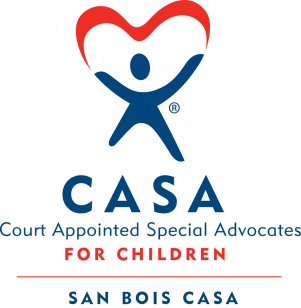 AGENDAJanuary 16, 20204:00 p.m.InvocationCall to OrderRoll Call (Compliance with Open Meeting Act)Welcome and Introduction of GuestsDiscussion and Possible Action on December 12, 2019 Minutes Discussion and Possible Action on Financial Report for December 2019Executive Director’s Report – Credit Card, Cajun Celebration Fundraiser  IX.	Advocate Supervisor’s Report – Pre-Service and In-Service Trainings         X.	Business not known within 24 hours of this meeting       XI.	AdjournmentNext scheduled meetingFebruary 20, 2020